Erasmus +   Smart schools for smart age Lesson 4   Christian holidays - St. Nicholas Day


Class 7

Topic: Тhe Christian holiday St. Nicholas Day.

Objectives:
- Introduction to the Christian holiday St. Nicholas Day
- Show St. Nicholas Day customs
- Presenting how St. Nicholas Day is celebrated in every home
Resources:- computer with internet access- multimedia projectorLesson source:https://1drv.ms/p/s!AmNGsB6QOHfRgSZzZt-AT962Wgtw?e=cdFovf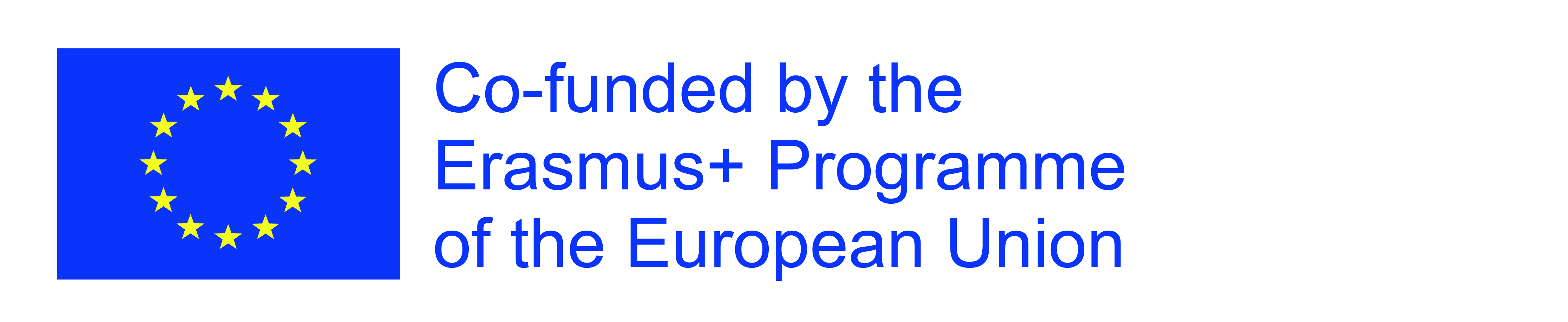 Sports school G. S. RakovskiDobrich, Bulgaria Lesson 4: Religion  - St. Nicholas Day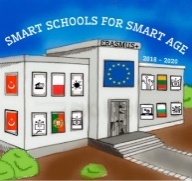 